Protokoll 3/2023
Protokoll fört vid styrelsemöte via Teams med Specialklubben för 
Shih Tzu 2023-03-09

Närvarande: Petra Forslund, Magdalena Nilsson-Kerttu, Rose-Marie Johansson, Nils-Olof Bratt, Marie Hagman, Ulla Olsson och Maria Frimodig. Samt sammankallande från valberedningen: Siv Engstrand. Rita Bokdalen endast punkt 6 F.

Frånvarande: Matz Andersson och Victoria Frimodig
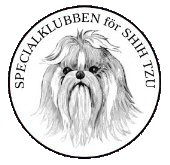 1. Mötets öppnande: Petra Forslund hälsade alla välkomna och öppnade mötet.2. Val av protokollförare: Magdalena Nilsson-Kerttu valdes som protokollförare.3. Val av justerare jämte ordförande: Marie Hagman valdes att justera protokollet.4. Fastställande av dagordningen: Dagordningen fastställdes.5. Föregående mötesprotokoll: Protokoll 1 och 2 godkänns och läggs till handlingarna.6. RapporterA) Ekonomisk rapport: Rose-Marie Johansson har skickat oss balans och resultaträkningarna samt ett förslag på budget för 2023.
B) Rapport från ordförande: Har tillsammans med Nils-Olof Bratt förnyat hemsidan för att få den mer attraktiv samt för att det lättare skall gå att hitta på den. Deltagit i mötet angående Tibethund 2024, det nya arbetsnamnet för denna utställning blir Tibethund 2.0. 
C) Rapport från sekreterare: Skickat vidare allt inkommande material till styrelsen samt kommiteer. Påbörjat sammanställningen av årsmöteshandlingarna. 
D) Rapport från medlemskordinatorn: 367 medlemmar 
E) Rapport från AU: Inget att rapportera
F) Rapport från AK: Rita Bokdalen deltog på den digitala informationsträffen angående RAS. Där framgick det vada ett RAS måste innehåll. AK kommer behöva hjälp att sätta samman det nya RAS, så styrelsen kommer utse en arbetsgrupp av personer som arbetat med detta tidigare för att få detta färdigt snarast.
  G) Rapport från UK: Magdalena Nilsson-Kerttu har ordnat anmälningsformuläret till Vilsta samt lagt ut detta på hemsidan. Utställningsannonserna till våra 4 första utställningarna är utlagda på hemsidan. SKK har godkänt vårat önskemål om att flytta utställningen i Högbo från fredag till lördag. Matz Andersson är länken mellan länsklubben och SST. För tillfället är ingen fodersponsor klaar för Vilsta.  
 H) Rapport från Bulletinen: De sista detaljerna jobbas med och kommer gå i tryck snarast.
I) Rapport från webbansvarig: Flertalet ändringar är gjorda för att få den med attraktiv. Ser över möjligheten att bygga en ny mer modernare sida.
	J)  Rapport från kennelregistret: Alla fakturor är gjorda till kennelregistret. Dessa kommer stämmas av tillsammans med kassören vid förfallodatumet.
K) Rapport från aktivitetsansvarig: Har lagt ut ett kursprogram inför våren men tar tacksamt emot andra förslag från våra medlemmar. Detta kommer även finnas i kommande Bulletin. Har varit i kontakt med Kungsbacka Brukshundsklubb inför den gemensamma tävlingen i augusti.
  L)  Kretsar och kretsansvarig: Inget att rapportera 

7. Utställningar: I slutet av 2023 innan sista ansökningsperioden för utställningar 2025 så kommer vi göra en ordentlig utvärdering huruvida vi skall ha 8 utställningar. Utvärderingen kommer vara både ekonomisk samt hur mycket intresserade medlemmarna förutom styrelsen som önskar hjälpa till att anordna våra utställningar. Magdalena Nilsson-Kerttu kommer se till att mattor, rosetter samt alla papper kommer till Vilsta. Styrelsen kommer samlas klockan 8.00 på lördagen för att ställa i ordning utställningen. Efter lokalen är iordningställd kommer denna låsas till dess årsmötet är avklarat. Bestyrelse samt kommissarie inför Vilsta är ordnat. 5. Årsmöte 2023: Lokal för själva årsmötet är bokat, fika kommer ske i utställningshallen efteråt. Siv Engstrand kommer kontakta Vilsta för att boka fler bord till utställningslokalen. Petra Forslund ordnar med pappersmuggar och andra engångsartiklar till fikat. Budgeten för 2023 gick igenom och godkändes.
Beslut: att godkänna den föreslagna budgeten för 2023 och lägga fram den som förslag på årsmötet. 9. Reduca, Styrelseportal: Vi kommer ej ta SKKs erbjudande, vi kommer testa E-Books som digital signering istället. 
10. Kretsarna: De två kretsarna som var aktiva har ej fått ihop några nya kretsledningar. Idag har vi endast några få kretsombud runt om landet. Styrelsen kommer ta upp denna diskussion om hur vi skall ha kretsar och kretsombud runt om i landet med våra medlemmar. Har vi några fördelar av att dela upp oss?
11. Remiss från SKK angående Junior- och veteranchampionat: Styrelsen diskuterade förslaget och tog upp fördelra och nackdelar i detta. Vi kommer bifalla denna remiss. Magdalena Nilsson-Kerttu skickar vårat svar till SKK.
Beslut: att bifalla remissen från SKK angående junior- och veteranchampionat.6. Beslut: 
Beslut: att godkänna den föreslagna budgeten för 2023 och lägga fram den som förslag på årsmötet. 
Beslut: att bifalla remissen från SKK angående junior- och veteranchampionat.7. Övriga frågor: Petra Forslund informerade oss om en bulldogg som varit amma till 2 stycken Shih Tzu kullar. Bulldoggägaren har haft många problem med den ena uppfödaren.   22. Nästa möte. Via Teams den 4/4 kl 18.0023. Avslutning: Petra Forslund tackar för ett givande möte och avslutar därefter mötet.Magdalena Nilsson-Kerttu
  Protokollförare
Petra Forslund				     Ulla Olsson
  Ordförande                                                                                           Justerare 

